Программа развития «Доступная среда» (2011-2020 годы)Как известно, ограничивает возможности человека не группа инвалидности, а именно среда.  Если  окружающая  среда  будет  абсолютно  доступна  для  инвалида,  он  сможет пользоваться   важными   жизненными   благами   наравне    со    всеми.  Именно  эту  цель  и преследует  Федеральная программа  «Доступная  среда на 2011-2020 годы». Реализация программы «Доступная среда» призвана обеспечить:создание доступной среды для детей-инвалидов и других маломобильных групп населения, предусматривающей комфортные  условия для обучения, воспитания и развития обучающихся;материально-техническое оснащение школы оборудованием, необходимым для адаптации и реабилитации обучающихся, относящихся к разным группам инвалидов и маломобильным группам населения: пандусами, кнопками вызова на входе и этажах зданий, визуальными информаторами и другими приспособлениями для инвалидов: мультисенсорная комната, комната индивидуальных занятий;реконструкцию путей движения внутри здания, адаптацию зон оказания услуг, санитарно-гигиенических помещений и примыкающих территорий;оборудование школы подъемными устройствами;оборудование спортивной площадки для инвалидов, приобретение спортивного оборудования и тренажеров для инвалидов;приобретение специально оборудованного автотранспорта.Целью программы является создание условий для полноценной жизни и интеграции в общество инвалидов и других маломобильных групп населения. По программе «Доступная среда» Государственному бюджетному общеобразовательному учреждению Республики Крым «Симферопольская специальная школа-интернат №2» были выделены средства в период 2014,2015 годов   в размере 3910924,00   рублей, в том числе на капитальный ремонт 2400000,00 рублей, на приобретение оборудования – 1510924,00 рубля. В рамках расходования этих средств были осуществлены следующие мероприятия:В Школе –интернате  были проведены мероприятия по созданию необходимых условий  для  обучения и полноценного развития детей-инвалидов и детей с ОВЗ в соответствии с требованиями строительных норм и правил. Это:1. Имеется  пандус с внутреннего двора учреждения с соблюдением нормативных требований.2. Расширены дверные проёмы входа в помещение учебного корпуса, в  школьную столовую и  установлены  новые двери.3. Имеется реабилитационное оборудование для инвалидов. 4. Переоборудованы помещения санузлов учебного корпуса с целью приспособления их к использованию маломобильными группами населения.5. Имеется механический подъемник для использования маломобильными группами населения.   Эти и ряд других мероприятий создают оптимальные условия для обучения детей-инвалидов  и других маломобильных групп населения.    В школе проводятся мероприятия по адаптации  детей-инвалидов и детей-с ОВЗ, которые учитывают особенности в развитии таких детей и их потребности в обучении и социализации.    Главная задача программы «Доступная среда» - создание безбарьерной среды для детей-инвалидов, обеспечение их права на качественное образование,  полноценное участие в общественной жизни реализуется всем комплексом мероприятий, проводимых в образовательном учреждении в плановом порядке.   Группа работОбъем работ (в натуральном измерении)ФотоКапитальный ремонт для создания доступности  инвалидов и других маломобильных групп населения в здании Государственного бюджетного общеобразовательного учреждения Республики Крым «Симферопольская специальная школа-интернат №2» по адресу: Республика Крым, г. Симферополь, ул. И.Федько, 4/291) Ремонт маршей лестницы, ремонт ступеней и замена их облицовки, установка новых поручней лестничных маршей, маркировка  ступеней и поручней с применением тактильных предупредительных указателей.2) Демонтаж дверей лестничной  клетки и установка противопожарных дверей, шириной открывающегося полотна 1200 мм с устройством для самозакрывания и уплотнением в притворах с устройством задержки закрывания на 5 секунд.3) Устройство для подъема и перемещения инвалидов гусеничного подъемника с устройством  для него, закрывающегося помещения в объеме лестничной клетки.4) Ремонт внутренней отделки помещения тамбура, подъем уровня пола для обеспечения беспрепятственного перемещения  инвалидов на колясках.5) Устройство пандуса по фасаду с поворотной площадкой (1,5*1,5) и с продольным уклоном 1:20. Установка ограждений  с поручнями в соответствии с требованиями  СП 59.13330.2012.6) Устройство крыльца 2,2*2,8 м., козырька над входом  в здание,  над пандусом,  над крыльцом и поворотной площадкой.7) На пандусе устройство колесоотбойников и облицовка поверхности противоскользящей плиткой.8) Перепланировка помещений санузла 3 этажа с приведением его в соответствие с требованиями  СП 59.13330.2012. Установка новых перегородок, монтаж новых дверей, облицовка стен, окраска потолков,  облицовка пола противоскользящей плиткой.9) Устройство 3-х паркомест для автотранспорта инвалидов.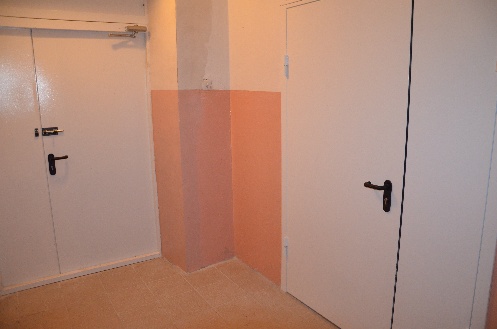 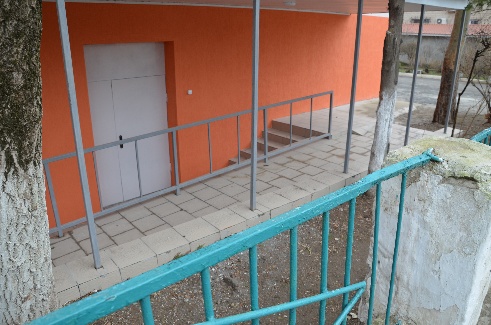 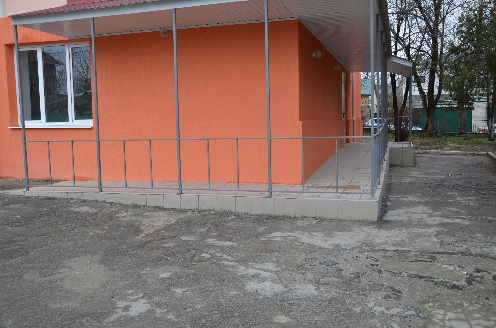 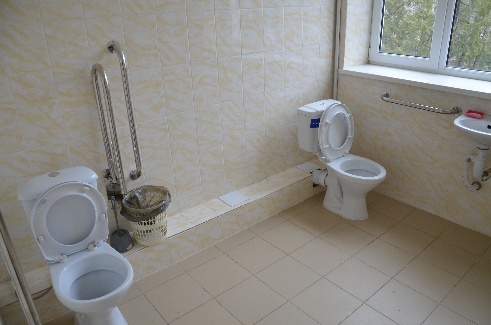 Приобретение оборудования, инвентаря, мебели:Приобретение оборудования, инвентаря, мебели:Наличие выбранного в установленном законодательством порядке подрядчика ИмеетсяНаименование подрядчикаЗАО «Проектно-внедренческий центр «Развитие образования и социальной среды»Информация о порядке произведенного выбора подрядчикарешение межведомственной рабочей группы по утверждению технических характеристик на приобретение специального оборудования  для общеобразовательных организаций и заключение договоров на его приобретение (Протокол заседания № 4 от 23.10.2014)Наличие заключенного контракта на проведение мероприятий ЕстьРеквизиты заключенного контрактаОт 27.10.2014г. № 7Стороны контрактаМинистерство образования, науки и молодёжи Республики Крым и ЗАО «Проектно-внедренческий центр «Развитие образования и социальной среды»Срок исполнения по контракту01.04.2015г.Цена контракта (руб.)102 740 959,00Стоимость оплаченных по контракту работ (руб.)102 740 959,00Остаток подлежащих оплате работ (руб.)0,00Процент готовности100Укрупненное техническое заданиеУкрупненное техническое заданиеУкрупненное техническое заданиеУкрупненное техническое заданиеУкрупненное техническое заданиеУкрупненное техническое задание№Группа оборудования, инвентаря, мебелиОбъем оборудования (в натуральном измерении)Срок поставки и монтажаТекущее состояниеФото1Оборудование для слабослышащих обучающихся1 комплектДо 01.04.2015г.Выполнено полностью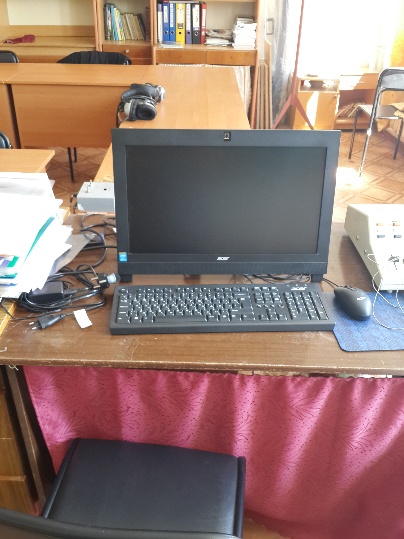 2Звукоусиливающее оборудование для слабослышащих обучающихся1 комплектДо 01.04.2015г.Выполнено полностью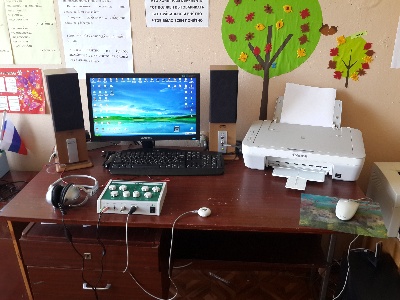 3Оборудование для обучающихся с нарушениями речи1 комплектДо 01.04.2015г.Выполнено полностью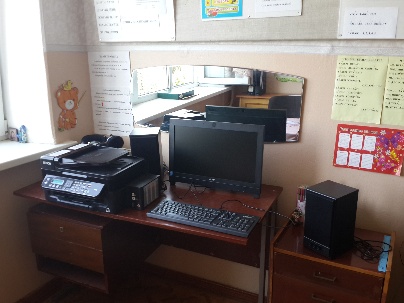 4Комплект оборудования для обучающихся с нарушениями опорно-двигательного аппарата1 комплектДо 01.04.2015г.Выполнено полностью-5Кабинет психолога для детей с нарушениями интеллекта1 комплектДо 01.04.2015г.Выполнено полностью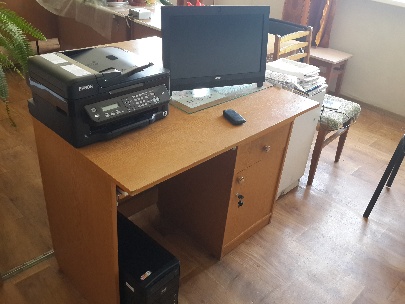 